             361721 Зольский муниципальный район, с.п.Сармаково, ул. Ленина, 220, тел.78-6-11, факс 78-6-11											                 19.08. 2015г.О СОЗДАНИИ МОЛОДЕЖНОГО  СОВЕТА ПРИ МЕСТНОЙ АДМИНИСТРАЦИИ СЕЛЬСКОГОПОСЕЛЕНИЯ САРМАКОВО ЗОЛЬСКОГО МУНИЦИПАЛЬНОГО РАЙОНАКАБАРДИНО-БАЛКАРСКОЙ РЕСПУБЛИКИ
              В соответствии с Федеральным законом от 06.10.2003 № 131-ФЗ "Об общих принципах организации местного самоуправления в Российской Федерации", Законом Кабардино-Балкарской Республики от 22.07.1993 № 1547-XII-З "О молодежной политике в Кабардино-Балкарской Республике", Уставом  сельского поселения Сармаково Зольского муниципального района, в целях содействия местной администрации сельского  поселения Сармаково Зольского  муниципального района Кабардино-Балкарской Республики в разработке и реализации молодежной политики, решении проблем молодежи, привлечения молодежи к участию в деятельности органов местного самоуправления постановляю:1. Создать Молодежный Совет  при местной администрации с.п.Сармаково Зольского муниципального района Кабардино-Балкарской Республики.2. Утвердить положение о Молодежном Совете при местной администрации с.п.Сармаково  Зольского муниципального района Кабардино-Балкарской Республики (прилагается);3. Сформировать состав Молодежного Совета  при местной администрации с.п.Сармаково Зольского муниципального района КБР в срок до ______________.4. Обнародовать  настоящее Постановление  на сайте администрации с.п. Сармаково.5. Контроль по исполнению настоящего Постановления оставляю за собой.6. Настоящее Постановление вступает в силу с момента его подписания.Глава местной  администрациисельского поселения Сармаково 						Махов Р.Г.                                                                             Приложение к постановлению главы администрации                                                                                   сельского поселения Сармаково  от 19.08.2015 №158 Положение о Молодежном совете при местной администрации сельского поселения Сармаково1.                     Общие положения1.1. Молодежный совет при местной администрации сельского поселения Сармаково  создается с целью эффективного формирования молодежной политики на территории сельского поселения Сармаково , изучения проблем молодежи поселения, своевременного реагирования и содействия в деятельности и в области регулирования прав и законных интересов молодежи поселения.1.2. Совет является совещательным и консультативным органом, представляющим интересы молодежи во взаимоотношениях с органами местного самоуправления поселения, предприятиями, учреждениями, организациями на территории сельского поселения  Сармаково.1.3. Совет является добровольным, постоянно действующим органом, осуществляющим деятельность по стимулированию и поддержке участия      детей, подростков и молодежи в социально-экономическом, политическом,   научно-техническом, культурном и духовном развитии сельского поселения Сармаково1.4. Деятельность Совета осуществляется в соответствии с Конституцией Российской Федерации, Федеральным законом от 06.10.2003 № 131-ФЗ     «Об общих принципах организации местного самоуправления в Российской Федерации», Уставом сельского поселения Сармаково , настоящим Положением и иными нормативными правовыми актами.1.5. Деятельность Совета основывается на принципах законности,     гласности, равноправия всех его членов, коллективного свободного обсуждения и решения вопросов, ответственности за принимаемые решения.1.6. Совет не является юридическим лицом.1.7. Совет осуществляет свою деятельность на общественных началах и безвозмездной основе.2.     Цели и задачи Совета2.1. Цели Совета:содействие в решении проблем молодежи сельского поселения Сармаково;участие в формировании эффективных решений, затрагивающих интересы молодежи;привлечение и обеспечение участия молодежи в общественно-политической жизни поселения;участие в разработке и реализации мероприятий для молодежи на территории сельского поселения Сармаково;представление интересов молодежи поселения в органах местного самоуправления поселения, предприятиях, учреждениях, организациях, находящихся на территории сельского поселения Сармаково;содействие и создание условий для проявления инициатив молодежи на территории сельского поселения Сармаково;формирование, укрепление и повышение правовой и политической культуры молодежи сельского поселения Сармаково;участие в проведении социально значимых молодежных мероприятий в сельском поселении Сармаково.2.2. Основные задачи Совета:обеспечение взаимодействия молодежи и молодежных общественных объединений с органами местного самоуправления поселения;внесение предложений по проектам целевых программ сельского поселения Сармаково в области защиты прав и законных интересов молодежи, проектам муниципальных нормативных правовых актов, затрагивающих права и законные интересы молодежи поселения;привлечение молодежного потенциала для участия в деятельности рабочих групп, комиссий по подготовке к рассмотрению проектов мероприятий в области молодежной политики сельского поселения Сармаково;содействие в осуществлении информационно-аналитической и консультативной деятельности в области молодежной политики и по иным вопросам, затрагивающим права и законные интересы молодежи;проведение мониторинга, анализа молодежных проблем и состояния работы с молодежью на территории сельского поселения Сармаково;формирование в молодежной среде правовой культуры;повышение социальной активности молодежи.3.     Полномочия Совета3.1. Совет для реализации целей и задач осуществляет следующие полномочия:участвует в обсуждении основных направлений работы с молодежью сельского поселения Сармаково;организует и проводит мониторинги, социологические исследования, конференции, семинары, собрания, встречи по актуальным молодежным проблемам;разрабатывает и участвует в молодежных программах, предлагает проекты планов, вносит предложения и рекомендации по вопросам, относящимся к интересам молодежи, и содействует их реализации;вносит предложения в органы местного самоуправления поселения по финансированию молодежных программ из средств бюджета сельского поселения Сармаково и иных источников;направляет решения Совета с пояснительной запиской главе администрации сельского поселения Сармаково;осуществляет функции «обратной связи» с молодежью сельского поселения Сармаково;расширяет и укрепляет контакты с молодежными Советами и молодежными объединениями других поселений, городов, находящихся на территории района, округа.3.2. Для реализации указанных полномочий Совет вправе:ходатайствовать перед главой администрации сельского поселения  Сармаково  о присутствии на заседаниях руководителей структурных подразделений администрации поселения, депутатов Совета депутатов сельского поселения Сармаково для сообщений, ответов на вопросы, предоставления информации по вопросам, относящимся к компетенции Совета;запрашивать у учреждений, предприятий, общественных объединений информацию, необходимую для своей деятельности;разработать, утвердить и использовать логотип, бланк, штамп и слоган Совета;использовать в своей символике герб сельского  поселения Сармаково;по согласованию с главой администрации сельского поселения Сармаково  распространять информацию о своей деятельности.4.     Состав и порядок формирования Совета4.1. Членом Совета может стать гражданин Российской Федерации в возрасте от 25 до 35 лет. В исключительных случаях возраст члена Совета может быть выше (ниже) предельно допустимого по согласованию с главой администрации сельского поселения Сармаково.4.2. Состав Совета формируется из представителей трудовых коллективов учреждений, предприятий, организаций и молодежных общественных объединений, находящихся на территории сельского  поселения Сармаково активно участвующих в реализации молодежной политики поселения.4.3. Помимо самовыдвижения, кандидатуру для включения в Совет могут представить на рассмотрение главы администрации сельского поселения Сармаково  руководители учреждений, предприятий, общественных организаций поселения из числа подчиненных либо коллег, положительно зарекомендовавших себя в коллективе, имеющих лидерские качества, занимающих активную жизненную позицию.4.4. Постоянный количественный состав Совета устанавливается в размере не более 20 человек.4.5. Персональный состав Совета утверждается постановлением администрации сельского поселения Сармаково  сроком на 5 лет.4.6. На заседаниях Совета могут присутствовать представители активной студенческой и учащейся молодежи учебных заведений среднего, высшего, профессионального образования, работающей молодежи, не входящие в состав Совета, но желающие принимать участие в развитии сельского поселения Сармаково, реализации и совершенствовании молодежной политики территории.4.7. Для вхождения в состав Совета кандидат представляет в Совет (или главе администрации поселения) заявление-анкету согласно Приложению к настоящему Положению.           4.8. Введение в состав Совета новых членов осуществляется путем открытого голосования простым большинством голосов членов Совета, утвержденным постановлением администрации сельского  поселения Сармаково.4.9. Решение об исключении из состава Совета принимается на заседании Совета путем голосования.4.10. Основания для исключения из общего состава Совета:личный отказ;неудовлетворительная работа (систематическое отсутствие на заседаниях Совета без уважительной причины, безответственное отношение к поручениям Совета);нарушение настоящего Положения;грубые нарушения дисциплины, неэтичное поведение.5. Права и обязанности членов Совета5.1. Члены Совета имеют право:избирать и быть избранными председателем Совета, заместителем председателя;вносить предложения по организации работы Совета;принимать участие в заседаниях рабочих групп, членом которых они являются;вносить предложения и замечания по повестке заседания, порядку рассмотрения и существу обсуждаемых вопросов;предлагать вопросы для рассмотрения на заседаниях Совета;выступать с предложениями о направлении запросов главе сельского поселения Сармаково, главе администрации сельского поселения Сармаково , депутатам Совета депутатов сельского поселения Сармаково, руководителям предприятий, учреждений и организаций, расположенных на территории сельского поселения Сармаково по вопросам входящим в компетенцию Совета.получать необходимую информацию по вопросам, выносимым на заседания Совета, а также входящим в компетенцию Совета;участвовать в реализации решений Совета.5.2. Члены Совета обязаны:регулярно участвовать в заседаниях Совета и его комиссий;соблюдать настоящее Положение о Совете;своевременно выполнять поручения, полученные на заседаниях Совета;информировать о своей работе в Совете предприятия, учреждения,      организации, которые они представляют.6. Руководство Совета6.1. Деятельностью Совета руководит председатель Совета, в его отсутствие – заместитель председателя.6.2. Председатель Совета и заместитель председателя избираются из числа членов Совета путем открытого голосования на заседании Совета простым большинством голосов. Ответственный секретарь назначается председателем из состава Совета.6.3. Председатель Совета:разрабатывает проект повестки предстоящего заседания на основании поступивших предложений;председательствует на заседаниях Совета;направляет главе администрации сельского поселения Сармаково  принятые решения по рассмотренным на заседании Совета вопросам;организует совместно с секретарем Совета подготовку материалов и проектов документов к заседанию Совета;информирует членов Совета о решениях органов местного самоуправления поселения, касающихся его деятельности;представляет Совет во взаимоотношениях с органами местного самоуправления поселения, общественными и другими организациями, с иными юридическими и физическими лицами, находящимися на территории поселения;представляет отчет о работе на заседании Совета;направляет отчет о работе Совета за год главе администрации сельского поселения Сармаково ;осуществляет иные полномочия в соответствии с Регламентом Совета.6.4. Заместитель председателя Совета:замещает председателя Совета в его отсутствие;организует и проводит по поручению председателя Совета заседания;организует и контролирует выполнение решений заседаний Совета, поручений председателя Совета.6.5. Ответственный секретарь Совета:оповещает членов Совета о времени, месте предстоящего заседания;рассылает повестки предстоящего заседания и материалы к ним;ведет делопроизводство Совета, протоколирование заседаний Совета;обеспечивает сохранность документов Совета;выполняет иные полномочия, порученные председателем Совета.7. Порядок деятельности Совета 7.1. Основная форма работы Совета – заседание.7.2. Заседания Совета проводятся по мере необходимости, но не реже одного раза в 6 месяцев. По инициативе членов Совета или по согласованию с главой администрации поселения, могут проводиться внеочередные заседания.7.3. Повестка заседаний Совета формируется председателем Совета по согласованию с главой администрации поселения на основании плана работы, решений и предложений главы администрации поселения, членов Совета и рассылается не позднее 5 дней до заседания членам Совета и заинтересованным организациям.7.4. Решение заседания Совета рассылается членам Совета не позднее 5 дней после заседания.7.5. Подготовка вопросов, внесенных на повестку дня, осуществляется:членами Совета;по поручению главы администрации сельского поселения  Сармаково.7.6. Заседание Совета считается правомочным, если на нем присутствует не менее 2/3 списочного состава Совета, утвержденного постановлением администрации сельского поселения Сармаково.7.7. Заседания Совета являются открытыми (в заседаниях Совета могут принимать участие приглашенные представители организаций, специалисты и иные лица по списку, утвержденному председателем Совета).7.8. Совет в соответствии с целями и задачами может формировать комиссии и рабочие группы.7.9. По итогам заседания Совета оформляется протокол заседания, который подписывается председателем Совета и ответственным секретарем.7.10. По итогам года главе администрации сельского поселения Сармаково представляется отчет о проделанной работе.7.11. Деятельность Совета прекращается по решению главы администрации сельского поселения Сармаково  и оформляется постановлением администрации поселенияЗаявление-анкета кандидатадля вхождения в состав Молодежного совета при местной администрациисельского поселения СармаковоФамилия, Имя, Отчество: ______________________________________________________Дата рождения: _______________________________________________________________Сведения об образовании:Дополнительное образование (курсы, стажировкиЗанимаемая должностьКраткая характеристика: _________________________________________________________________________________________________________________________________________________________________________________________________________________________________________________________________________________________________________________________________________________________________________________________________Номер контактного телефона: _____________________ Подпись: __________ Дата: ______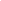 